Supplementary MaterialsTable S1. Patient characteristics †OFC, oral food challenge test; OIT, oral immunotherapy† Data on age, final dose, and laboratory findings are presented as the median and range.‡ Statistically significant differences were assessed using Mann-Whitney U tests, Fisher’s exact test, or Chi squared (χ2) test. p <0.05 was considered statistically significant. Table S2. Age, sex, and the final dose and symptom scores in the open milk challenge tests before and after treatment in the low-dose (20 mL) groupOIT, oral immunotherapy; ND, not done† Symptom scores indicate the regions of reaction (S, skin symptoms; G, gastrointestinal tract symptoms; R, respiratory tract symptoms; C, cardiovascular symptoms; N, neurological symptoms) and severity grades (1–5) according to the modified Sampson’s anaphylaxis grades in the Japanese Pediatric Guideline for Food Allergy 2012 [1]. The results of the challenge were determined by a doctor. Patient number 7 refused intake of more than 20 ml in the milk challenge test after OIT.Table S3. Age, sex, and the final dose and symptom scores in the open milk challenge tests before and after treatment in the high-dose (100 mL) groupOIT, oral immunotherapy; ND, not done† Symptom scores indicated the regions of reaction (S, skin symptoms; G, gastrointestinal tract symptoms; R, respiratory tract symptoms; C, cardiovascular symptoms; N, neurological symptoms) and severity grades (1–5) according to the modified Sampson’s anaphylaxis grades in the Japanese Pediatric Guideline for Food Allergy 2012 [1]. The results of the challenge were determined by a doctor.Table S4. Laboratory data before OIT and after OIT†OIT, oral immunotherapy† Values are displayed as the median and range.‡ Statistically significant differences were assessed using Wilcoxon signed-rank tests in each group. p <0.05 was considered statistically significant.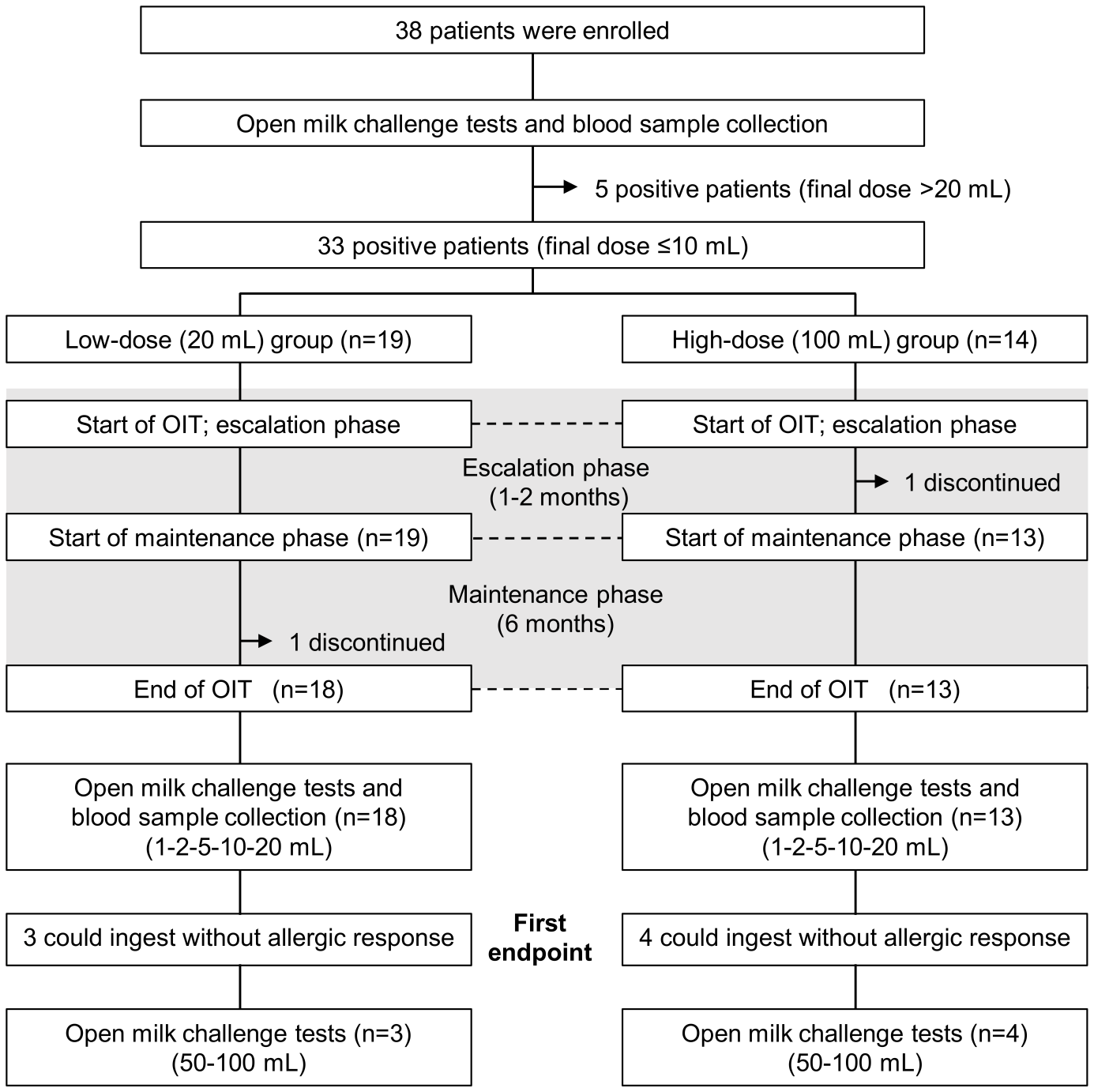 Fig. S1. Study DesignOIT, oral immunotherapyLow-dose (20 mL) group (n=19)High-dose (100 mL) group (n=14)‡ p valueAge in years [Median (Range)] 9 (5-12)9 (5-15)0.706Sex (M:F)12:710:40.719Number of food allergens1 (0-4)2 (0-9)0.3971 (only milk)520.3972750.397≥3 770.397Other allergic diseaseBronchial asthma12100.719Atopic dermatitis16111Allergic rhinitis1060.728Allergic conjunctivitis620.416OFC before OITFinal dose (mL)1.5 (0.01-10)2 (0.1-10)0.284Laboratory dataMilk-specific IgE (UA/mL)39.6 (0.41-100)28.9 (2.61-84.7)0.737Casein-specific IgE (UA/mL)45.6 (0.45-100)32.0 (16-100)0.949β-lactoglobulin-specific IgE (UA/mL)1.64 (0.01-57.8)2.88 (0.15-63.8)0.384Milk prick test (mm)10 (6.5-21)12.5 (8-18.5)0.463Patient AgeSexBefore OITAfterAfterNo(years)SexFinal dose (mL)Symptom scores †Maintenance dose at the end of escalation phase (mL)Maintenance dose end of OIT (mL)Final doseSymptom scores †SexFinal dose (mL)(according to Ref 1)Maintenance dose at the end of escalation phase (mL)Maintenance dose end of OIT (mL) (mL)(according to Ref 1)19F5G(1)R(2)202020S(2)R(3)C(3)26M2R(3)202020S(2)36F5S(1)20201000412M0.5S(1)202010S(1) 56M0.5S(2)R(2)201050S(2)69F0.2G(1) 50NDND76F0.2R(3)203100811F1S(2)G(2)R(2)20105R(2)96F0.01G(3) 201510S(2)G(1)1010M10S(2)G(2)R(2)C(4)20320S(2)G（2）R(3)1110M0.5G(1) 5720S(2)1211M2R(2)C(3)20205S(2)R(3)135M0.5R(2)20202R(2)1412M1S(1)G(1)202020R(2)1510M2R(1)202010S(2)165M10R(3)20205R(2)177F2S(2)G(1)R(1)202020S(2)R(2)1811M10S(1)2020100S(1)R(2)1913M5S(2)202010S(2)Patient AgeSexBefore OITAfterAfterNo(years)SexFinal dose (mL)Symptom scores †Maintenance dose at the end of escalation phase (mL)Maintenance dose at the end of OIT (mL)Final doseSymptom scores †SexFinal dose (mL)(according to Ref 1)Maintenance dose at the end of escalation phase (mL)Maintenance dose at the end of OIT (mL) (mL)(according to Ref 1)17F2G(2)R(3)100100100S(1)R(3) 26M1S(1)R(3)100255S(2)37M10S(2)10010020S(1)46M10R(3)1001005R(2)512M0.1G(2)60102R(4)611M1S(2)3030100S(2)G(2)710F1S(2)R(4)30105S(2)R(2) 89M1S(1)1005010S(1)99M0.5S(1)G(2)00NDND1010M10G(1)10010020S(2)1115F10S(1)1003020S(2)R(4) 125M2G(1)10040100R(2)1313M10S(1)R(3)606010G(1)R(2)149F10S(1)1001001000Low-dose (20 mL) group (n=18)Low-dose (20 mL) group (n=18)Low-dose (20 mL) group (n=18)High-dose (100 mL) group (n=13)High-dose (100 mL) group (n=13)High-dose (100 mL) group (n=13)BeforeAfterp‡BeforeAfterp‡Milk-specific IgE [UA/mL, (range)]39.6 (0.41-100)24.9 (0.44-100)0.06128.9 (2.61-84.7)18.0 (6.08-100)0.002Casein-specific IgE [UA/mL, (range)]45.6 (0.45-100)23.0 (0.44-100)0.00132.0 (16-100)23.3 (5.86-100)0.005β-lactoglobulin-specific IgE [UA/mL, (range)]1.64 (0.01-57.8)0.84 (0.01-29.5)0.0022.88 (0.15-63.8)1.32 (0.44-53.3)0.003Milk prick test [mm, (range)]10 (6.5-21)8.5 (5.5-12)0.00712.5 (8-18.5)9.5 (6-14.5)0.073